Liquor (Temporary Alcohol-Free Place) Declaration 2023 (No 3)Notifiable instrument NI2023-830made under the  Liquor Act 2010, s 198 (alcohol-free places)1	Name of instrumentThis instrument is the Liquor (Temporary Alcohol-Free Place) Declaration 2023 (No 3).2	Commencement This instrument commences at 10am on 4 January 2024. 3	DeclarationI declare the following locations as temporary alcohol-free areas from 10am 4 January 2024 to 2pm 4 January 2024:Northbourne Avenue, from the southernmost point of its intersection with Macarthur Avenue and Wakefield Avenue to the southernmost point of Vernon Circle as shown in Attachment 1; andAny unleased land adjoining a public place mentioned in paragraph (a). But excluding:Licensed premises or permitted premises;Premises where food is sold for consumption at the premises; andAt a place that is within 50m from premises mentioned in paragraph (a) or (b) by a person using furniture or other facilities provided by the proprietor or lessee of the premises.4	ExpiryThis instrument expires at 2pm on 4 January 2024.	Derise Cubin
Commissioner for Fair Trading15 December 2023Attachment 1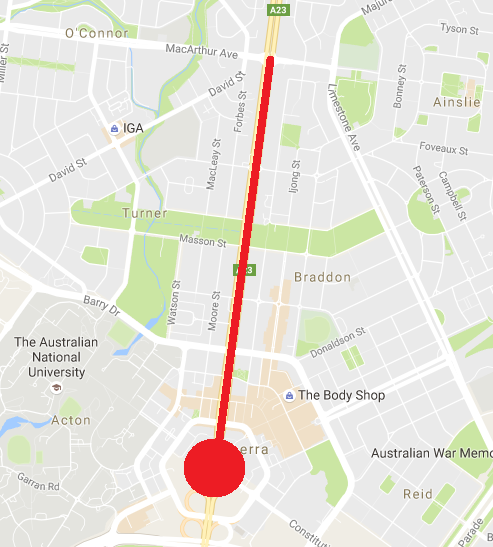 